 Elk River Fire Department Building Committee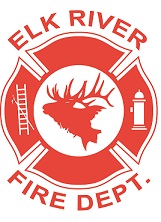 Wednesday, October 2, 2019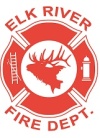 11:00 a.m. 112 South 2nd Street, Elk River, IdahoAGENDACall to orderPledge of AllegianceVisitorsNew Business Review electrical bids - Action ItemGo over “To Do” list - Action ItemReview budget and prioritize work items - Action ItemUpdate from Mayor on electrical digOld BusinessLayout WaterSewerPlumbingPropaneConcreteGravelPossible grant fundingAdjourn 